SW-800/630 Rewinding Machine 1. Application1.1 The rewinding line will be mainly used for Galvanized Steel Round Wire and Galvanized Steel Flat Wire. But will be used to rewind conductor as well.1.2 For Round Wire, rewind from Coil to Reel 630. It will be 2 coils of steel wire rewinded simultaneously into 1 reel.1.3 For Flat Wire, rewind from reel 800mm to reel 630mm.2. Main technical parameter3. Main components4. Specification for the main components4.1. Basket pay off for steel wire coil4.2. 630/800mm box type motorized pay off without shaft4.3. Straightening device4.4 Mechanical & Electrical Meter Counter 4.4. 500/630 take up4.5 Electrical transmission and control system5. The brand Electrical control system6. Drawing7. Other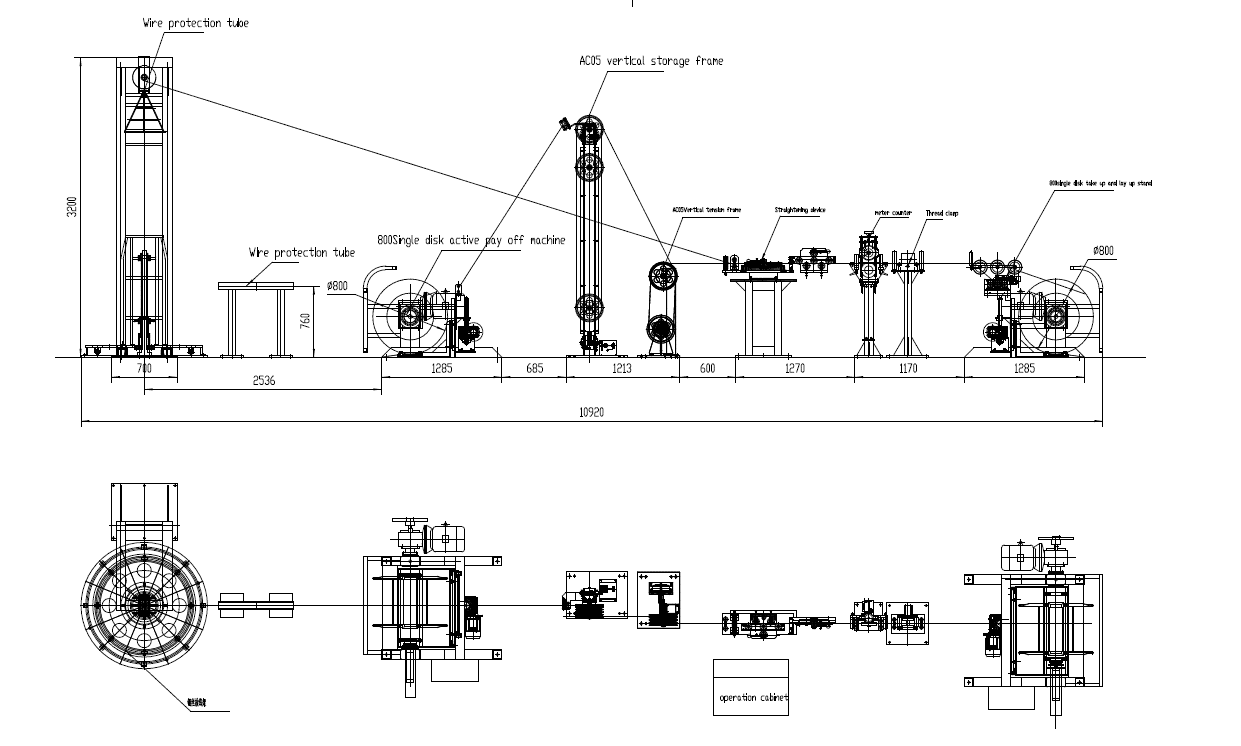 Layout for referenceSHANGHAI SINEWORLD ENGINEERING CO., LTD.2022.04.142.1Steel round wire sizeΦ0.80～Φ2.0mm2.2Flat steel wire 0.8x4.0mm2.2Pay off bobbin size630/800mm2.3Take up bobbin size500/630mm2.4Take up motor5.5KW AC VF motor3.1Basket pay off for steel wire coil1 set3.2.630/800 pay off1 set3.3Straightening device1 set3.4Meter counter1 set3.5500/630 take up1 set3.6Electrical control system1 set4.1.1SizeMax OD:1100 according to customer steel wire coil4.1.2Tension Pneumatic control4.1.3.StructureAs the drawing from customer 4.1.4Working typepay off rating and steel wire from top sidepay off rating and steel wire from front sideIt can cover all type steel wire coil.With back twist turn pulley for coil type payoff when we release from top.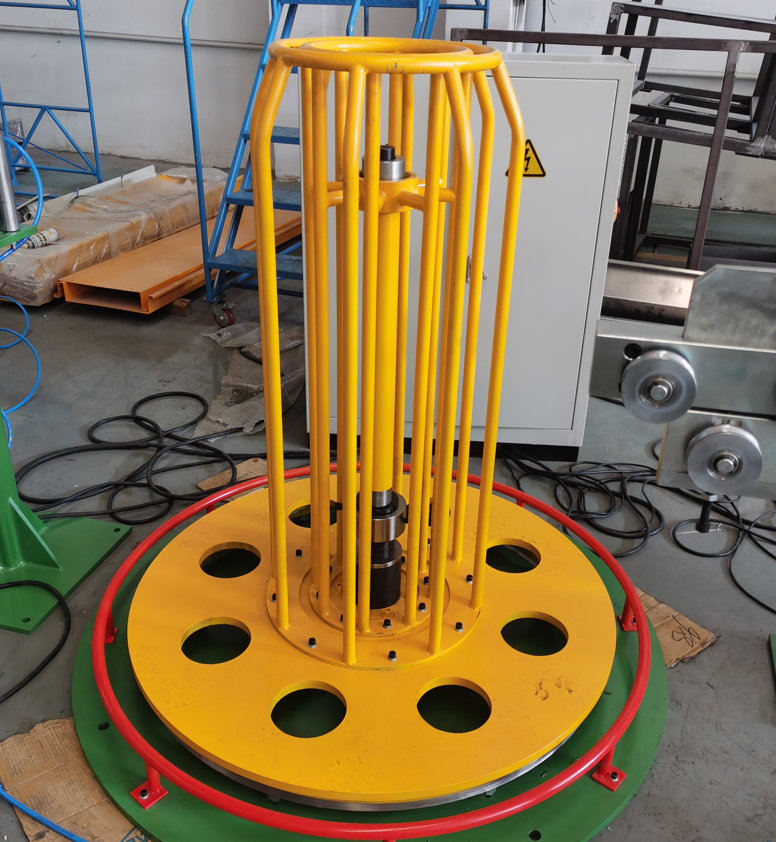 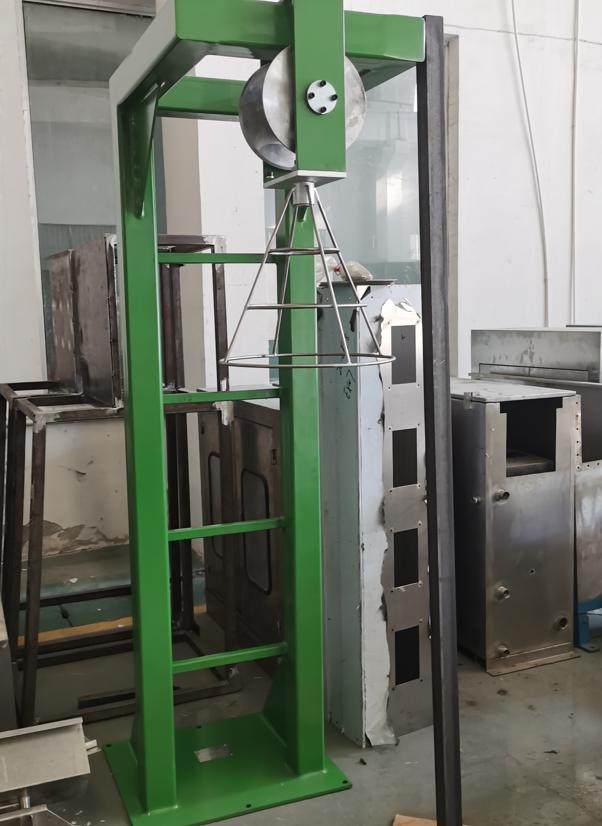 4.2.1Bobbin size630/800mm4.2.2Max. loading800kg4.2.3Design speed60-250m/min4.2.4Driving motor5.5KW AC VF motor4.2.5Bore size80/127mm(according to customer drawing)4.2.6ClampingPneumatic clamping4.2.7Loading/unloadingMotor driving, safe and quick, pneumatic clamping position setting4.2.8Brakepneumatic brake4.2.9Tension control:it tracks tension control automatically. It can achieve constant tension through the feedback signal sent by pneumatic tension shelf when pay off t to avoid core wire or copper wire deform when the wire is pulled.4.2.10PneumaticTaiwan AIRTAC4.2.11Motor brandSiemens brand4.2.12Inverter brandSiemens brand4.2.13Low voltagecomponentSchneider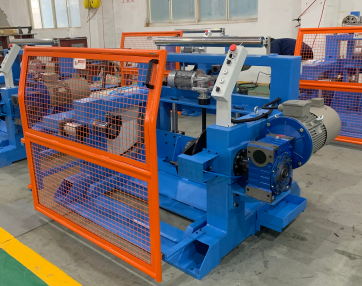 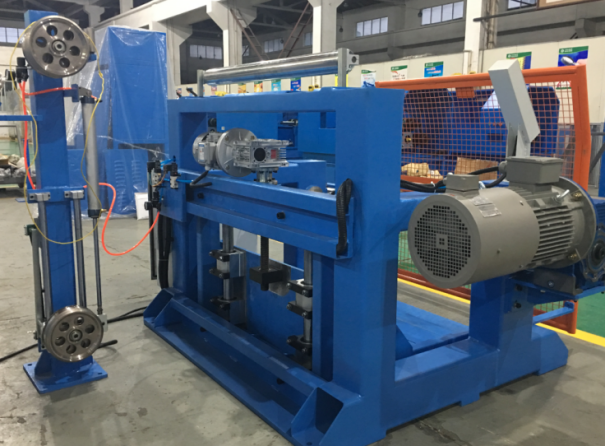 4.3.1FormX-Y direction strengthening device4.3.2Wire sizeMax.3.5mm-steel wire4.3.3Guide wheel size30mm Alloy wheel with ceramic coating4.3.4guide wheels5 PCS in each group for one direction 10 PCS in total4.3.5Two sets of straighteners, straightening the conductor X and Y direction , front and back respectively.Two sets of straighteners, straightening the conductor X and Y direction , front and back respectively.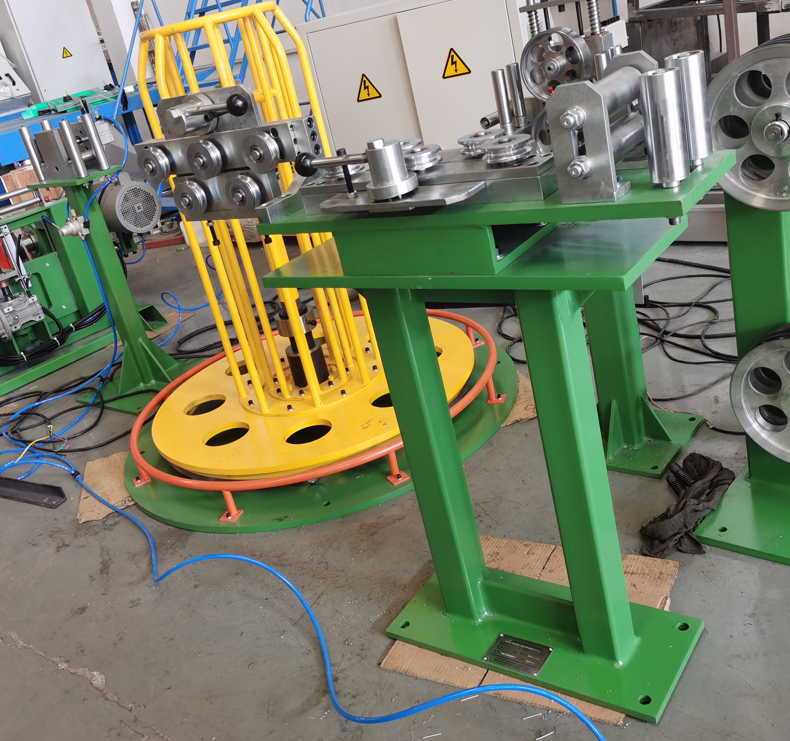 4.4.1Formone-way only4.4.2ControlElectronic digital display4.4.3With mechanical and electrical meter countering functionWith mechanical and electrical meter countering function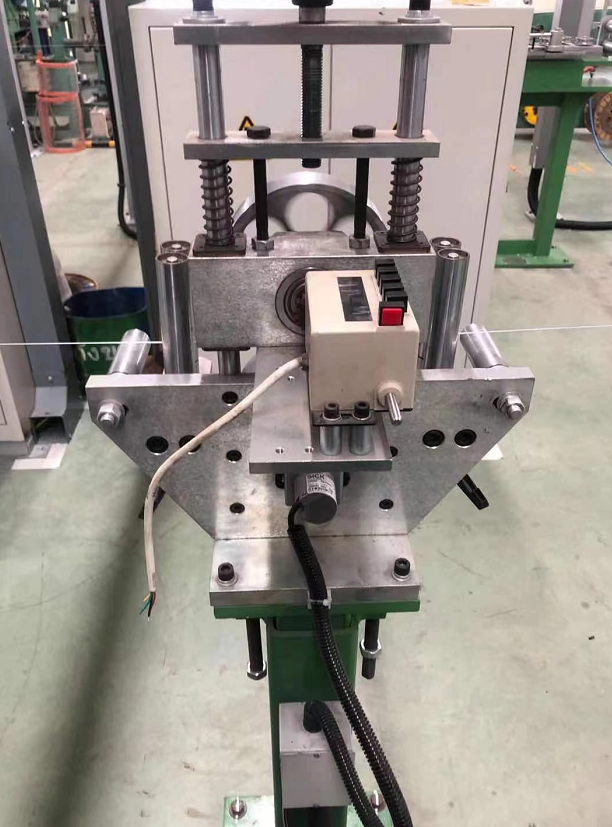 4.4.1Bobbin size500/630mm4.4.2Max. loading500kg4.4.3Design speedMax.250m/min4.4.4Driving motor5.5KW AC VF motor4.4.5traverse400W AC Servo motor driving control with MITSUBISH brand servo controller4.4.6Pintle size127mm (and according to customer drawing)Please send us the drawing of bobbin from 500-630mm4.4.7ClampingPneumatic clamping4.48Loading/unloading Motor driving, safe and quick, pneumatic clamping position setting4.4.9Brakepneumatic brake4.4.10Tension controlit tracks tension control automatically. It can achieve constant tension through the feedback signal sent by pneumatic tension shelf when pay off to avoid core wire or copper wire deform when the wire is pulled.4.4.11PneumaticTaiwan AIRTAC 4.4.12Motor brandSiemens Brand4.4.13Inverter brandSiemens Brand4.4.14Low voltage componentSchneider Brand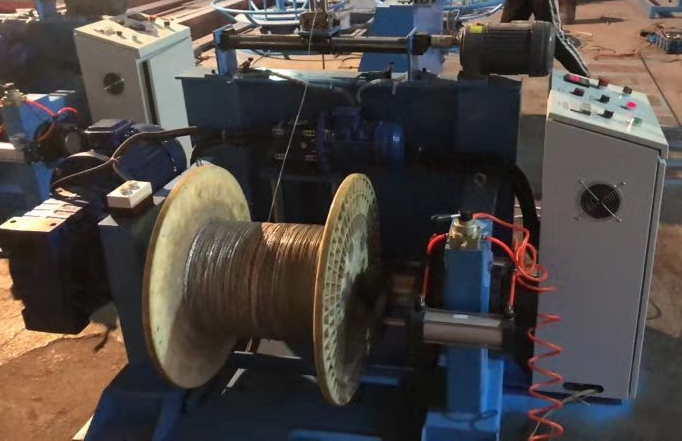 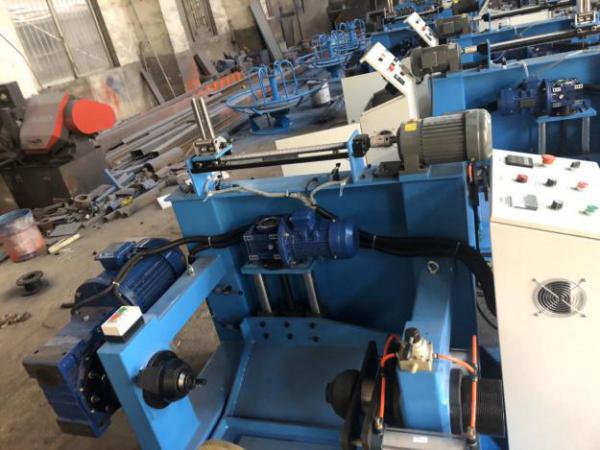 4.5.1Power supply:  3-phase,-4-wires,-380V(±10%), 50HZ    4.5.2The protection of this machine is as follows:The protection of this machine is as follows:4.5.3Overloading protection of take-up with traversing, power protectionOverloading protection of take-up with traversing, power protection4.5.4Pressure protectionPressure protection5.1Main AC motor: SIEMENS brand5.2AC converter: SIEMENS brand5.3Main low-voltage components : Schneider brand5.4PLC: SIEMENS S7-1200 series.5.5 SIEMENS HMI.6.1Machine layout, foundation drawing6.2Transmission system drawing.6.3Electrical principle and piping drawings 6.4Operation manuals7.1The operation direction of the machine: right hand or based on the customer’s requires.7.2Machine color: according to the color plate offered by customers.7.3The bobbin: according to the drawing offered by customers.7.4Bearing: NSK brand.